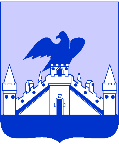                                                    РОССИЙСКАЯ ФЕДЕРАЦИЯорловская областьмуниципальное образование «Город орЁл»Администрация города Орлапостановление  ______________	      	                          №___________ОрёлОб утверждении административного регламента предоставления муниципальной услуги «Назначение и выплата пенсии за выслугу лет лицам, замещавшим должности муниципальной службы в городе Орле»С целью назначения и выплаты пенсии за выслугу лет лицам, замещавшим должности муниципальной службы в городе Орле, руководствуясь Порядком разработки административных регламентов, утвержденным постановлением администрации города Орла от 07.05.2010   № 1471, администрация города Орла постановляет:1. Утвердить административный регламент предоставления муниципальной услуги «Назначение и выплата пенсии за выслугу лет лицам, замещавшим должности муниципальной службы в городе Орле» согласно приложению к настоящему постановлению.2. Управлению по взаимодействию со средствами массовой информации                  и аналитической работе администрации города Орла (И.Е. Башкатова) опубликовать настоящее постановление в газете «Орловская городская газета» и на официальном сайте администрации города Орла в сети Интернет.3. Контроль за исполнением постановления возложить на первого заместителя Мэра города Орла Проваленкову И.В.Мэр города Орла                                                                               Ю.Н. Парахин